                                                                                                                                                                                                     		Agenda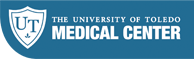 Value Analysis March 1, 20227:00 a.m. – 8:00 a.m.ROOM: Microsoft Teams Meeting Committee Members: Dr. Hanna, Dr. Moukarbel, Mike Koltz, Michelle Mallett, Troy Holmes, Jen PastorekInvited Attendees (optional as needed): Tammy Helle, Jill Facer, Jeff  Boyd, , Tim Etue, Eric Bernard, Tracy Pakulski, Tony Pauken, Jenna Phillips, Bob Hansen, Toni Woodley7:00 a.m. – 7:10 a.m.New: Laparoscopic Cleaning KitDr. Tang7:10 a.m. – 7:20 a.m. new: Power glide ProKen Fry Vascular Access Pic Team 7:20 a.m. – 7:30 a.m. new: Quick Clotdr. Gupta7:30 a.m. – 7:40 a.m. Stryker X-FixMike Koltz